РЕШЕНИЕ«30» июня 2023 года                               	                              	 №59/2-5с. Верхние ТатышлыО заверении списка кандидатов в депутаты Совета сельского поселения Кудашевский сельсовет двадцать девятого созыва муниципального района Татышлинский район Республики Башкортостан по одномандатному избирательному округу№2, выдвинутого Региональным отделением в Республике Башкортостан Политической партии «Гражданская платформа»	Рассмотрев представленные документы для заверения списка кандидатов в депутаты Совета сельского поселения Кудашевский сельсовет двадцать девятого созыва муниципального района Татышлинский район Республики Башкортостан по одномандатному избирательному округу№2, выдвинутого Региональным отделением в Республике Башкортостан Политической партии «Гражданская платформа» в соответствии со статьями 24, 40, 44, 46 Кодекса Республики Башкортостан о выборах территориальная избирательная комиссия муниципального района Татышлинский район Республики Башкортостан, на которую постановлением Центральной избирательной комиссии Республики Башкортостан 17 мая 2023 года №20/125-7 года возложены полномочия избирательной комиссии сельских поселений муниципального района Татышлинский район Республики Башкортостан, решила:	1.Заверить список кандидатов в депутаты Совета сельского поселения Кудашевский сельсовет двадцать девятого созыва муниципального района Татышлинский район Республики Башкортостан по одномандатному избирательному округу№2, выдвинутого Региональным отделением в Республике Башкортостан Политической партии «Гражданская платформа» (список прилагается).	2. Выдать уполномоченному представителю указанного избирательного объединения настоящее решение с копией заверенного списка кандидатов в депутаты Совета сельского поселения Кудашевский сельсовет двадцать девятого созыва муниципального района Татышлинский район Республики Башкортостан по одномандатному избирательному округу№2, выдвинутого в установленном порядке Региональным отделением в Республике Башкортостан Политической партии «Гражданская платформа»Председатель								Р.Р. Муфтахов       Секретарь									Р.М. Мухаметшинтерриториальная избирательная комиссия МУНИЦИПАЛЬНОГО района ТАТЫШЛИНСКИЙ РАйОН республики башкортостан 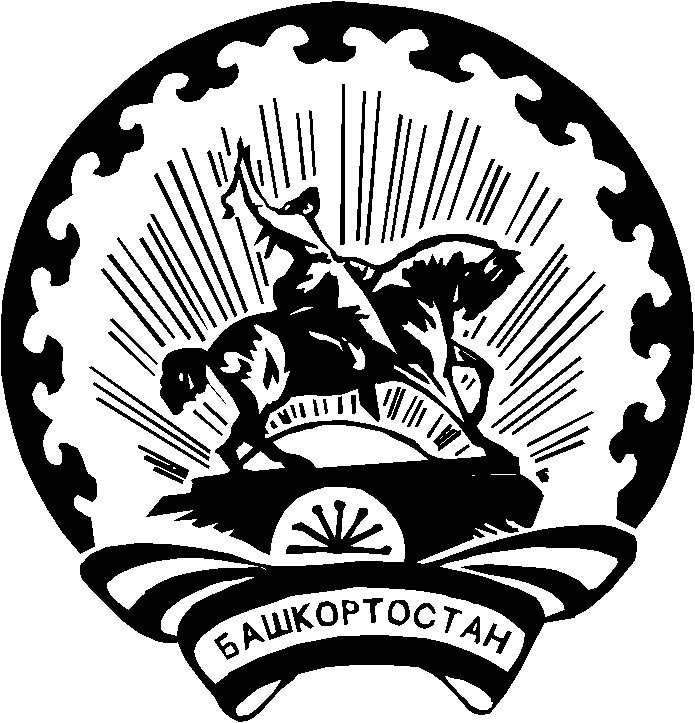 БАШҠОРТОСТАН РЕСПУБЛИКАҺЫ Тәтешле РАЙОНЫ муниципаль РАЙОНЫНЫҢ ТЕРРИТОРИАЛЬ ҺАЙЛАУ КОМИССИЯҺЫ 